NOTICE OF ORDERWildlife and Countryside Act 1981 – S53North Yorkshire County CouncilRestricted Byway No. 15,113/16 & Footpath No. 15,113/12 Roecliffe Modification Order 2021Notice is hereby given that the above referenced Order has been submitted to the Secretary of State for Environment, Food and Rural Affairs for determination.  An Inspector will be appointed by the Secretary of State to determine the Order.The start date for the above Order is 30 November 2021Consideration of the Order will take the form of exchanges of statements of case and comments on statements of case.The effect of the Order, if confirmed without modifications, will be to modify the definitive map and statement for the area by adding a section of Restricted Byway between GRSE 3792 6586 & GRSE 3786 6578 & by upgrading public footpath No 15.113/12(pt) to Restricted Byway between GRSE 3786 6578 & GRSE 3827 6558; and between GRSE 3868 6589 & GRSE 3871 6619. A section of Restricted Byway will also be recorded between GRSE 3827 6558 & GRSE 3868 6589 which will be transferred onto the alignment of the existing footpath in the event of the confirmation of this OrderAny queries relating to this Order should be referred to Clive Richards at The Planning Inspectorate, Rights of Way Section, Room 3/A Eagle Wing, Temple Quay House, 2 The Square, Temple Quay, Bristol, BS1 6PN.  Telephone: 0303 4445502.  Email: clive.richards@planninginspectorate.gov.uk or rightsofway2@planninginspectorate.gov.uk  Please quote reference number ROW/3281569 on all correspondence.Any person wishing to view the statements of case and other documents relating to this Order may do so by appointment Boroughbridge Library, 17 St James Square, Boroughbridge, York, YO51 9AR where it will be available to be examined during normal opening hours.  Any queries regarding viewing documents should be directed to Ron Allan, Principal Rights of Way Officer at North Yorkshire County Council, Tel:   07890 381223, Email: Ron.Allan@northyorks.gov.uk  Timetable for sending in statements of case and commentsWithin 2 weeks of the start date [by 14 December 2021]The Order Making Authority must ensure their statement of case is received by the Secretary of State.  As soon as possible after the deadline, the Secretary of State will send a copy (excluding copies of any supporting documents - these will be available to view at the Authority’s offices) to everyone who has made an objection or representation, the applicant and any other person who has written to us in respect of the Order.  Within 8 weeks of the start date [by 29 January 2021]Everyone who has made an objection or representation or any other written representation or any other person wishing to make representations in writing must ensure their statement of case is received by the Secretary of State.  As soon as possible after the deadline, the Secretary of State will send full copies to the Authority.  Copies (excluding copies of any supporting documents - these will be available to view at the Authority’s offices) will also be sent to the applicant, every person who has made an objection or representation and any other person who has written to us in respect of the Order.Within the same period the applicant (if applicable) must ensure their statement of case is received by the Secretary of State.  As soon as possible after the deadline, Secretary of State will send a full copy to the Authority.  Copies will also be sent to everyone who has made an objection or representation and any other person who has written to us in respect of the Order (excluding copies of any supporting documents - these will be available to view at the Authority’s offices).Within 14 weeks of the start date [by 05 March 2021]Everyone who has made an objection or representation, the Authority, the applicant (if applicable) and anyone who has written to us in respect of the Order must ensure that their comments on any or every other statement of case is received by the Secretary of State.  As soon as possible after the deadline, the Secretary of State will send copies of these comments to everyone else.In fairness to the other parties everyone should keep to the timetable to ensure that statements of case and comments are received on time. Late documents will be returned. We cannot accept any inflammatory, discriminatory or abusive comments.  Any documents containing such comments will be returned.Notice of order for w/r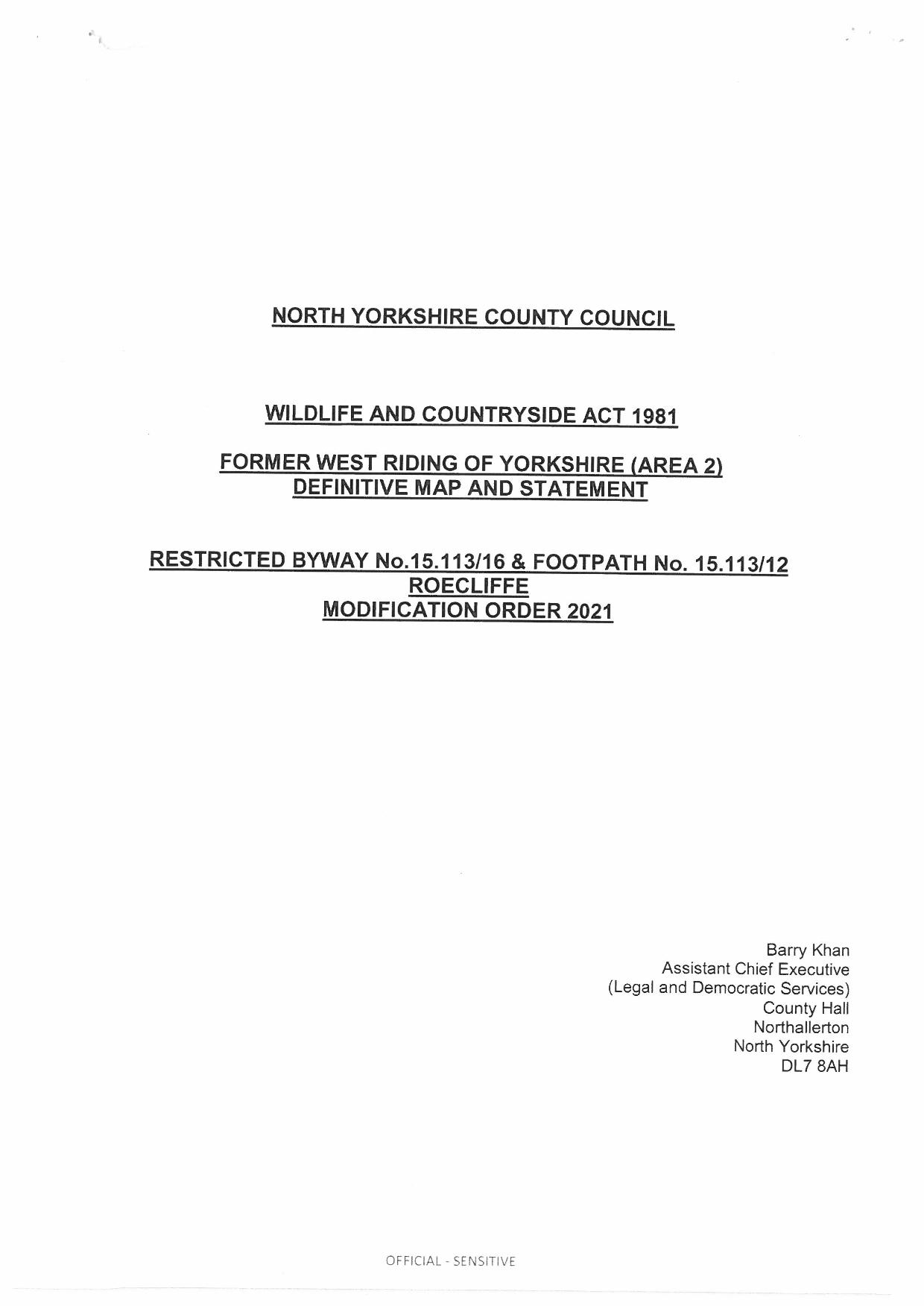 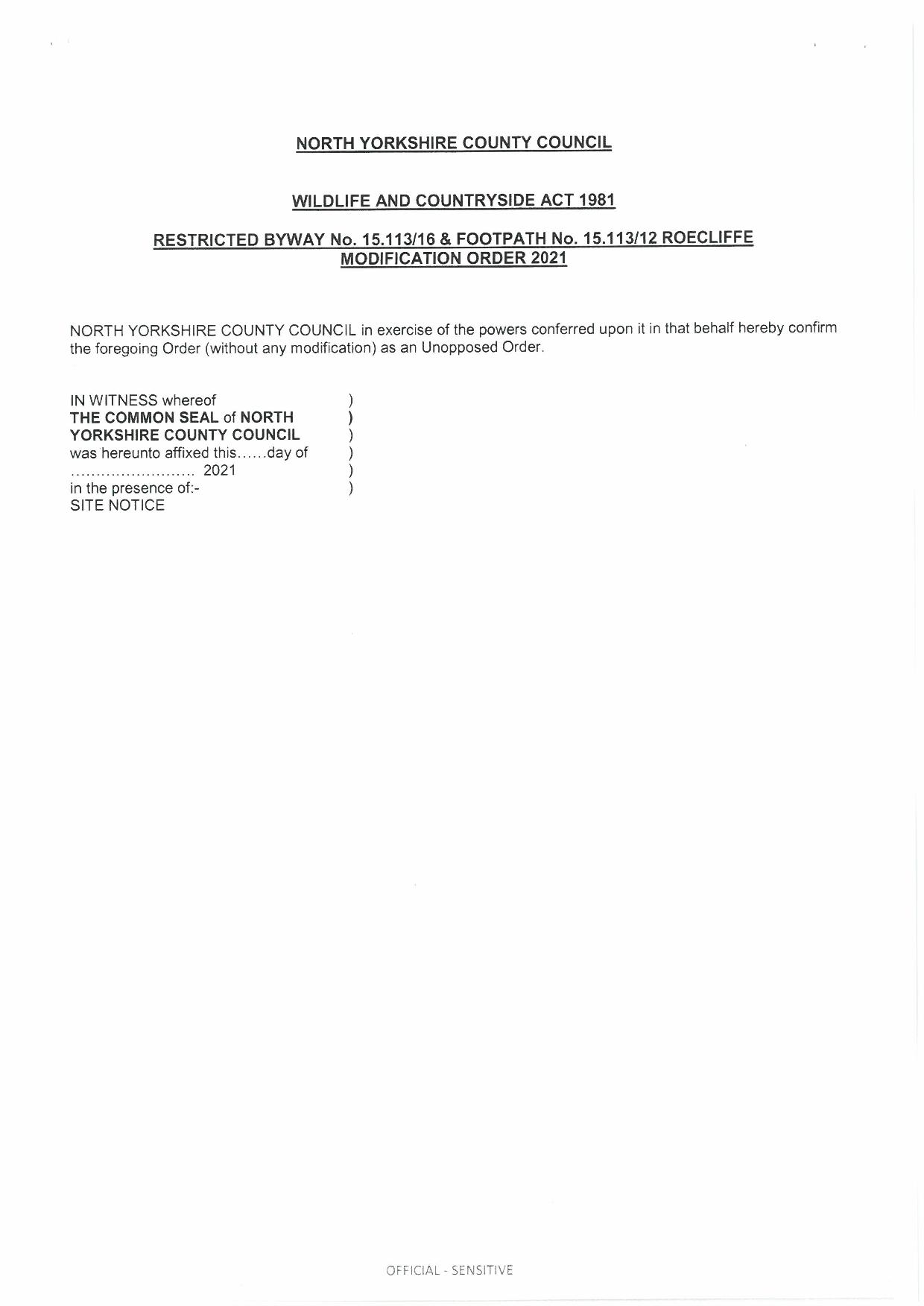 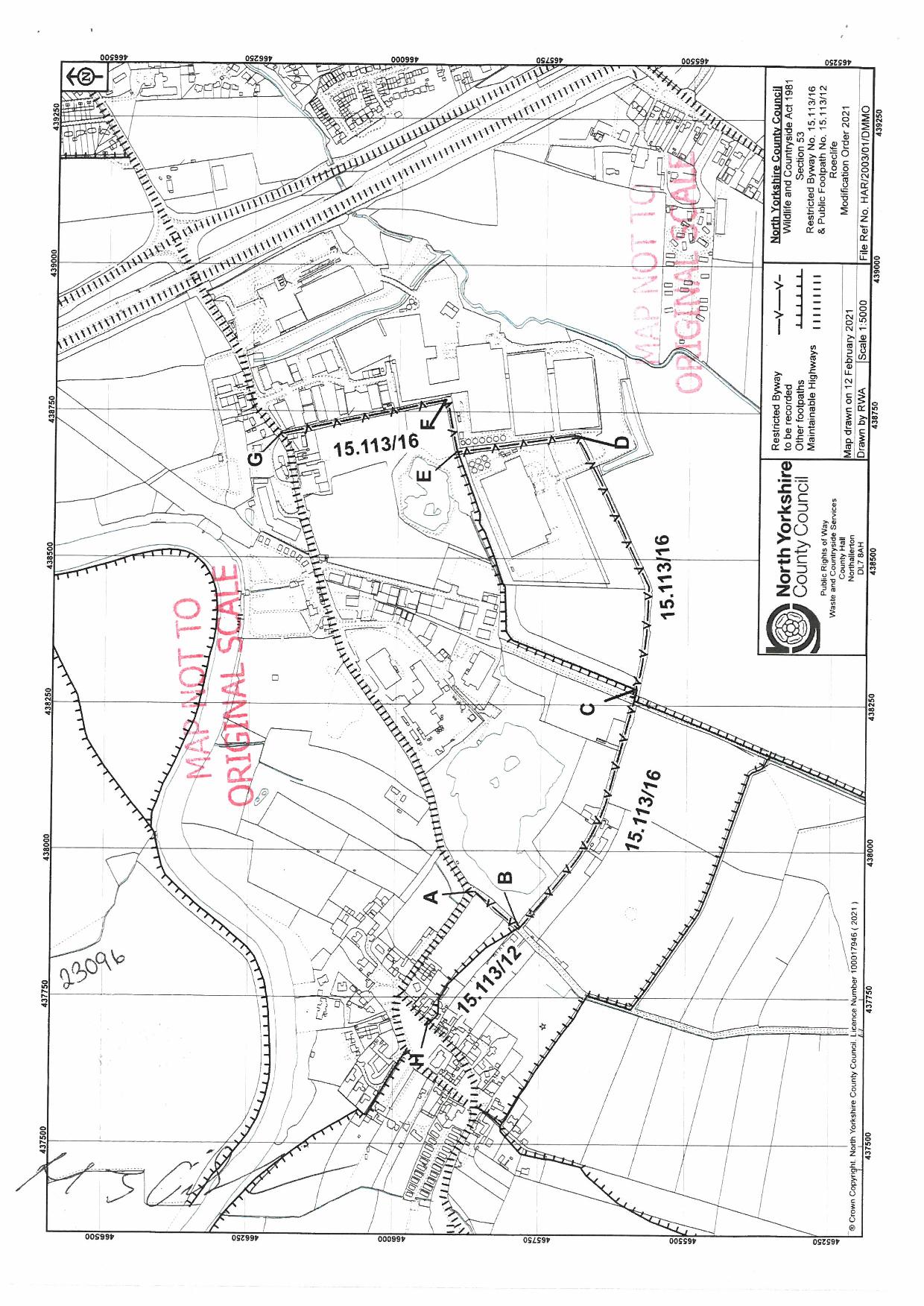 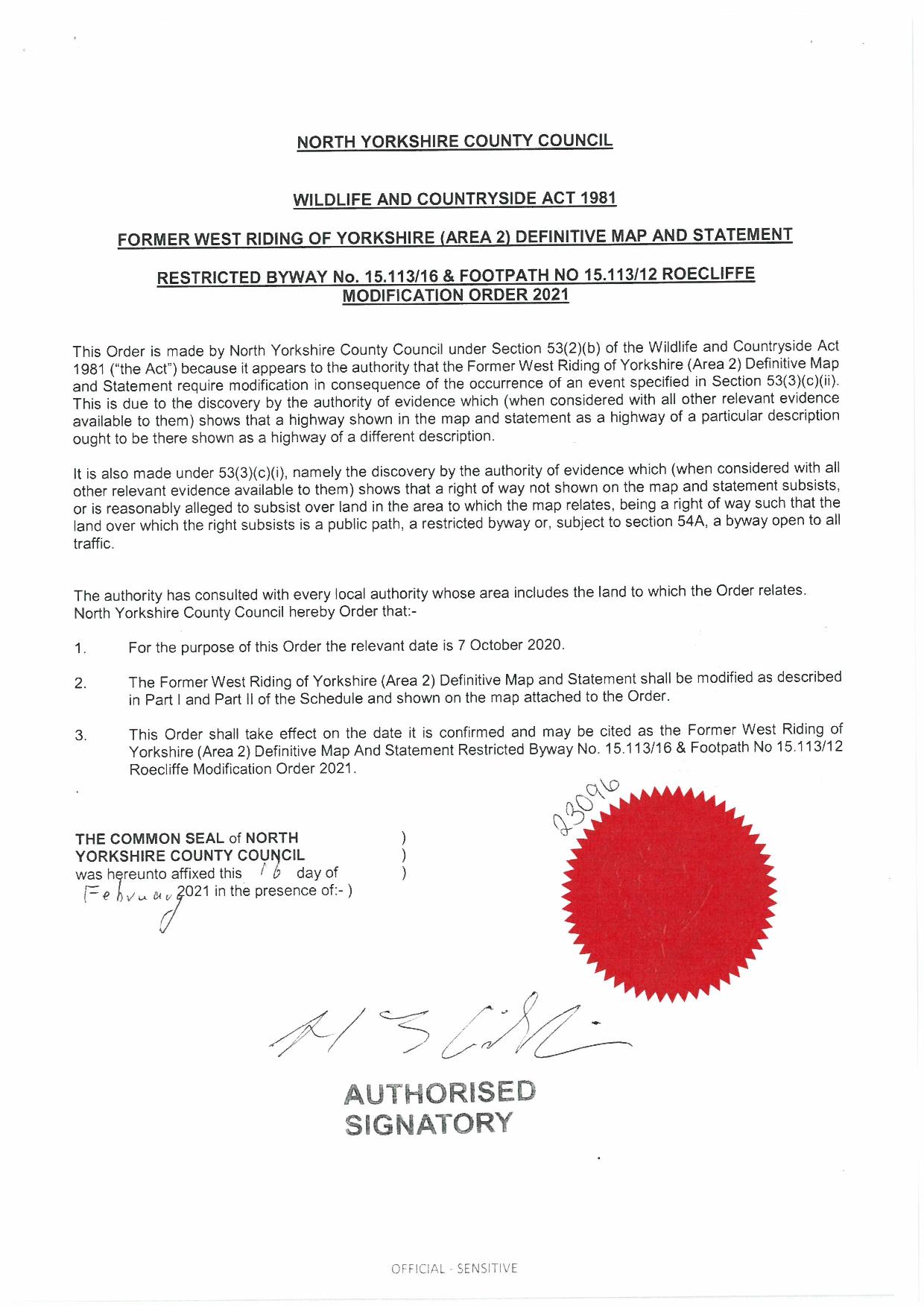 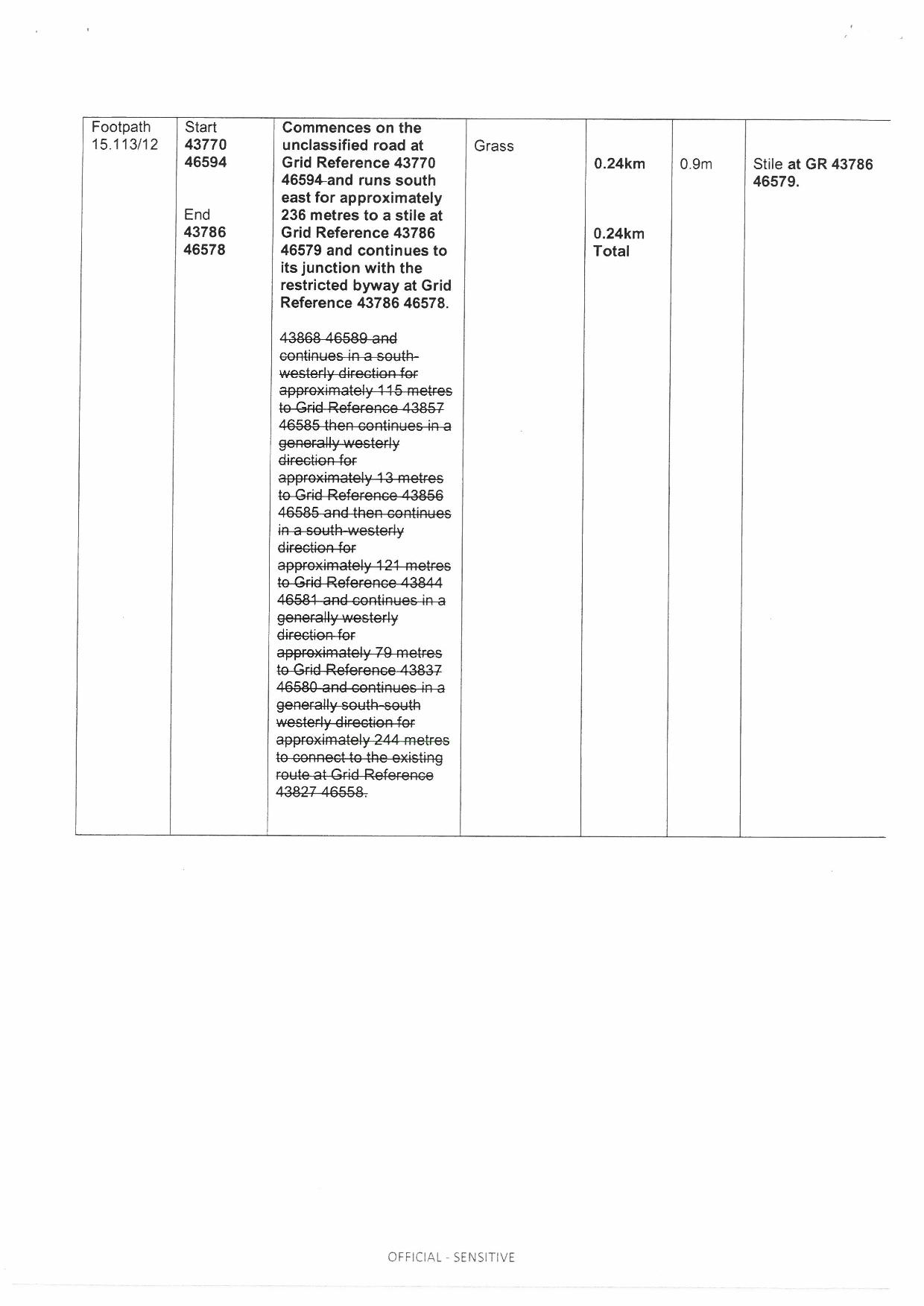 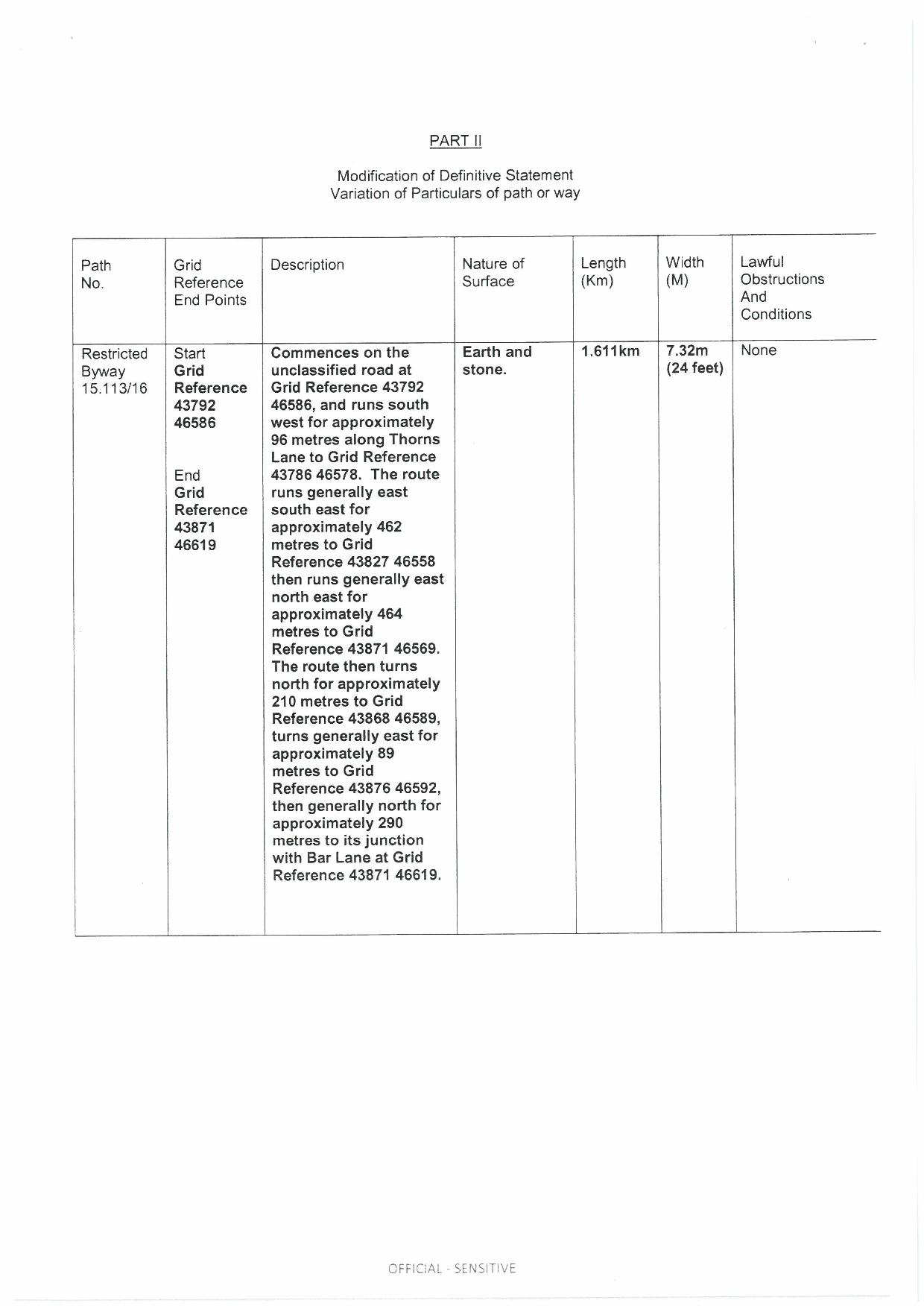 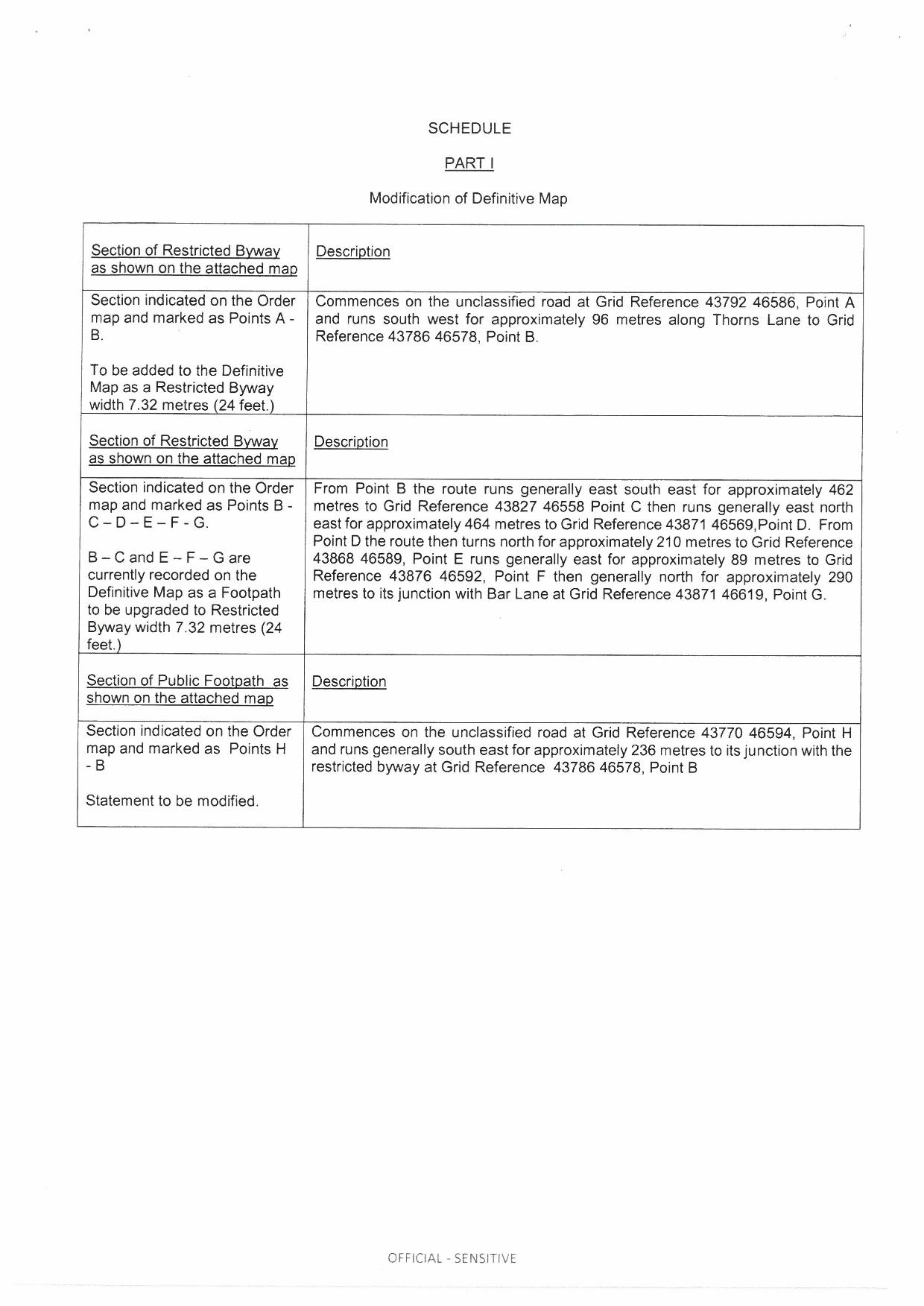 